2018-2019 EĞİTİM ÖĞRETİM YILI CUMHURİYET ORTAOKULU 6/H SINIFIYAZARLIK VE YAZMA BECERİLERİ DERSİ 1. DÖNEM 2. YAZILI SORULARIDIR.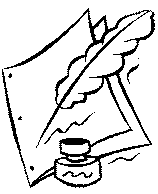 AD SOYAD:NUMARA:Günümüzde hangi şiirin kapısını çalsan sevgi sizi tüm içtenliği ile karşılar. Yunus “Benim işim sevgi için. ” mısrasını sanki bugün için söylemiş.1. Yukarıdaki yazıda düşünceyi geliştirme yollarından hangisi kullanılmıştır?(5 puan)A) Örneklendirme      B)Karşılaştırma      C)  Açıklama        D)Tanık Gösterme2.”Bir sözcüğün aldığı bütün ekler atıldıktan sonra geride kalan anlamlı en küçük parçasına kök denir.”Yukarıdaki cümle düşünceyi geliştirme yollarından hangisine örnek olarak verilebilir?(5 puan)A)Sayısal verilerden yararlanma    B) Betimleme    C) Tanımlama     D) Tanık gösterme“ Kimileri geleceği bilmenin iyi olacağı iddiasında.Ben buna inanmıyorum.Bu durumda hayat çekilmez olur.Bir yıl sonra kazada kolunuz kopacak.Babanız kanserden iki yıl sonra ölecek…Bunları önceden bilsek yaşamın güzelliklerini nasıl keşfedebilirdik?”3.Bu parçanın anlatımı için aşağıdakilerden hangisi söylenebilir? (5 Puan)A)Öyküleme                       B)Tartışma                            C)Açıklama                        D)Betimleme“1917’ de Zile’ de doğan Cahit KÜLEBİ şiirlerinde Anadolu insanının yaşamını, acılarını doğa ve toplum ilişkilerini yansıtmıştır. Halk şiirinin kaynaklarından yararlanmıştır. Yalın bir anlatımı vardır …”

4.Yukarıdaki paragrafta hangi anlatım biçimi kullanılmıştır?(5 puan)

a.öykülemeb.betimleme
c.tartışmad.açıklama Islak kanatlarında bahar taşıyor kuşlar,              Badem çiçeklerine yağmur yağıyordu.              Kadersiz şarkılar söylüyor rüzgar,              Ümidin pembe eli gökten uzanıyordu.5. Dörtlükte aşağıdaki varlıklardan hangisi kişileştirilmiştir? (5 puan)A)KuşlarB)Badem çiçekleriC)GökD)Rüzgar6. “ Fırının vitrinindeki ekmekler nar gibi kızarmıştı” cümlesindeki söz sanatı aşağıdakilerden hangisidir ?(5 puan)A) Abartma       B) Kişileştirme        C)Konuşturma      D) Benzetme9. Aşağıdaki yarım bırakılmış öyküyü  tamamlayıp başlık koyunuz. (30 p) ……………………………………………………………………Genç iş adamı, şehrin sokaklarının birinde son model arabasıyla biraz hızlı gidiyordu. Az ilerisinde alışveriş mağazaları bulunan bir çocuk parkının kenarından geçiyordu ki, bir şeyin hızla geçip arabasına çarptığını hissedip yavaşladı. Ne olup bittiğini anlamak için frene bastı ve biraz geriye gidip arabaya çarpan şeyin ne olduğunu anlamaya çalıştı. Arabaya bir tuğla çarpmış ve yan kapıyı biraz ezmişti. Tuğlanın arabaya atıldığı istikamete doğru yürüdü ve orada gördüğü bir çocuğu yakalayıp, çocuk parkının duvarına doğru itti:- Ne yaptığının farkında mısın?“Özür dilerim.” dedi çocuk. “Ne yapmam gerektiğini bilmiyordum. Tuğlayı yola fırlattım çünkü kimse durmuyordu.                                                     BAŞARILAR DİLERİM. Gülsüm GÜNDOĞDU CIBLAKwww.HangiSoru.com7) Aşağıdaki açıklamalardan uygun olanları, cümlelerin karşısına yazıp eşleştiriniz. (5x4=20 Puan)7) Aşağıdaki açıklamalardan uygun olanları, cümlelerin karşısına yazıp eşleştiriniz. (5x4=20 Puan)7) Aşağıdaki açıklamalardan uygun olanları, cümlelerin karşısına yazıp eşleştiriniz. (5x4=20 Puan)7) Aşağıdaki açıklamalardan uygun olanları, cümlelerin karşısına yazıp eşleştiriniz. (5x4=20 Puan)Açgözlü olmak.Boşkonuşmaktankaçınmak. Boşkonuşmaktankaçınmak. Çaresizlikiçindekalmak.Boşyerehayalkurmak.Birişiisteksizyapmak.Birişiisteksizyapmak.Birişiisteksizyapmak.Denizedüşenyılanasarılır.	Denizedüşenyılanasarılır.	Lâflapeynirgemisiyürümez.	Lâflapeynirgemisiyürümez.	Açtavukkendinibuğdayambarındasanır.	Açtavukkendinibuğdayambarındasanır.	Gönülsüzyenenaş, yakarınağrıtıryabaş.	Gönülsüzyenenaş, yakarınağrıtıryabaş.	Deveyi yardan uçuran bir tutam ottur.Deveyi yardan uçuran bir tutam ottur.8) Aşağıda karışık olarak verilen kelimeleri kullanarak –aslına uygun- atasözü ve özdeyiş oluşturunuz. (2x10=20 P)biçersin ne onu ekersen sizin yeni olacaktır öğretmenler nesil eseriniz